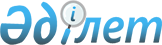 Таран ауданы әкімдігінің кейбір қаулыларының күшін жою туралыҚостанай облысы Таран ауданы әкімдігінің 2016 жылғы 16 мамырдағы № 160 қаулысы      "Құқықтық актілер туралы" Қазақстан Республикасының 2016 жылғы 6 сәуірдегі Заңының 27-бабына, "Қазақстан Республикасындағы жергілікті мемлекеттік басқару және өзін-өзі басқару туралы" Қазақстан Республикасының 2001 жылғы 23 қаңтардағы Заңының 31, 37-баптарына сәйкес Таран ауданының әкімдігі ҚАУЛЫ ЕТЕДІ:

      1. Қосымшаға сәйкес Таран ауданы әкімдігінің кейбір қаулыларының күші жойылды деп танылсын.

      2. Осы қаулы қол қойылған күнінен бастап қолданысқа енгізіледі.

 Таран ауданы әкімдігінің күші жойылған кейбір қаулыларының
тізбесі      1. Таран ауданы әкімдігінің 2014 жылғы 25 ақпандағы № 65 "Таран ауданы әкімдігінің ішкі саясат бөлімі" мемлекеттік мекемесінің ережесін бекіту туралы" қаулысы (нормативтік құқықтық актілерді мемлекеттік тіркеу тізілімінде № 4538 тіркелген, 2014 жылғы 10 сәуірде "Маяк" аудандық газетінде жарияланған);

      2. Таран ауданы әкімдігінің 2014 жылғы 25 ақпандағы № 72 "Таран ауданы әкімінің аппараты" мемлекеттік мекемесі туралы ережені бекіту туралы" қаулысы (нормативтік құқықтық актілерді мемлекеттік тіркеу тізілімінде № 4527 тіркелген, 2014 жылғы 10 сәуірде "Маяк" аудандық газетінде жарияланған);

      3. Таран ауданы әкімдігінің 2015 жылғы 12 қаңтардағы № 3 "Аудан әкімдігінің 2014 жылғы 25 ақпандағы № 72 "Таран ауданы әкімінің аппараты" мемлекеттік мекемесі туралы ережені бекіту туралы" қаулысына өзгеріс пен толықтырулар енгізу туралы" қаулысы (нормативтік құқықтық актілерді мемлекеттік тіркеу тізілімінде № 5349 тіркелген, 2015 жылғы 5 ақпанда "Маяк" аудандық газетінде жарияланған);

      4. Таран ауданы әкімдігінің 2016 жылғы 25 наурыздағы № 97 "Аудан әкімдігінің 2014 жылғы 25 ақпандағы № 72 "Таран ауданы әкімінің аппараты" мемлекеттік мекемесі туралы ережені бекіту туралы" қаулысына өзгеріс енгізу туралы" қаулысы (нормативтік құқықтық актілерді мемлекеттік тіркеу тізілімінде № 6242 тіркелген, 2016 жылғы 7 сәуірде "Маяк" аудандық газетінде жарияланған);

      5. Таран ауданы әкімдігінің 2014 жылғы 13 мамырдағы № 145 "Таран ауданы әкімдігінің сәулет, қала құрылысы және құрылыс бөлімі" мемлекеттік мекемесінің ережесін бекіту туралы" қаулысы (нормативтік құқықтық актілерді мемлекеттік тіркеу тізілімінде № 4837 тіркелген, 2014 жылғы 23 маусымда "Маяк" аудандық газетінде жарияланған);

      6. Таран ауданы әкімдігінің 2014 жылғы 22 қазандағы № 314 "Аудан әкімдігінің 2014 жылғы 13 мамырдағы № 145 "Таран ауданы әкімдігінің сәулет, қала құрылысы және құрылыс бөлімі" мемлекеттік мекемесінің ережесін бекіту туралы" қаулысына өзгеріс енгізу туралы" қаулысы (нормативтік құқықтық актілерді мемлекеттік тіркеу тізілімінде № 5166 тіркелген, 2014 жылғы 27 қарашада "Маяк" аудандық газетінде жарияланған);

      7. Таран ауданы әкімдігінің 2016 жылғы 25 наурыздағы № 99 "Аудан әкімдігінің 2014 жылғы 13 мамырдағы № 145 "Таран ауданы әкімдігінің сәулет, қала құрылысы және құрылыс бөлімі" мемлекеттік мекемесінің ережесін бекіту туралы" қаулысына өзгеріс енгізу туралы" қаулысы (нормативтік құқықтық актілерді мемлекеттік тіркеу тізілімінде № 6241 тіркелген, 2016 жылғы 7 сәуірде "Маяк" аудандық газетінде жарияланған);

      8. Таран ауданы әкімдігінің 2015 жылғы 2 ақпандағы № 17 "Таран ауданы әкімдігінің ветеринария бөлімі" мемлекеттік мекемесі туралы ережені бекіту туралы" қаулысы (нормативтік құқықтық актілерді мемлекеттік тіркеу тізілімінде № 5378 тіркелген, 2015 жылғы 5 наурызда "Маяк" аудандық газетінде жарияланған);

      9. Таран ауданы әкімдігінің 2015 жылғы 10 сәуірдегі № 91 "Таран ауданы әкімдігінің дене шынықтыру және спорт бөлімі" мемлекеттік мекемесі туралы ережені бекіту туралы" қаулысы (нормативтік құқықтық актілерді мемлекеттік тіркеу тізілімінде № 5598 тіркелген, 2015 жылғы 4 маусымда "Маяк" аудандық газетінде жарияланған);

      10. Таран ауданы әкімдігінің 2016 жылғы 25 наурыздағы № 98 "Аудан әкімдігінің 2015 жылғы 10 сәуірдегі № 91 "Таран ауданы әкімдігінің дене шынықтыру және спорт бөлімі" мемлекеттік мекемесінің ережесін бекіту туралы" қаулысына өзгеріс енгізу туралы" қаулысы (нормативтік құқықтық актілерді мемлекеттік тіркеу тізілімінде № 6240 тіркелген, 2016 жылғы 7 сәуріде "Маяк" аудандық газетінде жарияланған);

      11. Таран ауданы әкімдігінің 2015 жылғы 29 шілдедегі № 194 "Калинин ауылдық округі әкімінің аппараты" мемлекеттік мекемесі туралы ережені бекіту туралы" қаулысы (нормативтік құқықтық актілерді мемлекеттік тіркеу тізілімінде № 5854 тіркелген, 2015 жылғы 1 қазанда "Маяк" аудандық газетінде жарияланған);

      12. Таран ауданы әкімдігінің 2015 жылғы 29 қыркүйекте № 229 "Павлов ауылдық округі әкімінің аппараты" мемлекеттік мекемесі туралы ережені бекіту туралы" қаулысы (нормативтік құқықтық актілерді мемлекеттік тіркеу тізілімінде № 5945 тіркелген, 2015 жылғы 29 қазанда "Маяк" аудандық газетінде жарияланған);

      13. Таран ауданы әкімдігінің 2015 жылғы 29 қыркүйекте № 226 "Приозерное ауылы әкімінің аппараты" мемлекеттік мекемесі туралы ережені бекіту туралы" қаулысы (нормативтік құқықтық актілерді мемлекеттік тіркеу тізілімінде № 5940 тіркелген, 2015 жылғы 29 қазанда "Маяк" аудандық газетінде жарияланған);

      14. Таран ауданы әкімдігінің 2015 жылғы 29 қыркүйекте № 228 "Евгеновка ауылы әкімінің аппараты" мемлекеттік мекемесі туралы ережені бекіту туралы" қаулысы (нормативтік құқықтық актілерді мемлекеттік тіркеу тізілімінде № 5939 тіркелген, 2015 жылғы 22 қазанда "Маяк" аудандық газетінде жарияланған);

      15. Таран ауданы әкімдігінің 2015 жылғы 29 қыркүйекте № 231 "Асенкритов ауылдық округі әкімінің аппараты" мемлекеттік мекемесі туралы ережені бекіту туралы" қаулысы (нормативтік құқықтық актілерді мемлекеттік тіркеу тізілімінде № 5971 тіркелген, 2015 жылғы 12 қарашада "Маяк" аудандық газетінде жарияланған);

      16. Таран ауданы әкімдігінің 2015 жылғы 29 қыркүйекте № 225 "Набережный ауылдық округі әкімінің аппараты" мемлекеттік мекемесі туралы ережені бекіту туралы" қаулысы (нормативтік құқықтық актілерді мемлекеттік тіркеу тізілімінде № 5970 тіркелген, 2015 жылғы 12 қарашада "Маяк" аудандық газетінде жарияланған);

      17. Таран ауданы әкімдігінің 2015 жылғы 29 қыркүйекте № 232 "Юбилейное ауылы әкімінің аппараты" мемлекеттік мекемесі туралы ережені бекіту туралы" қаулысы (нормативтік құқықтық актілерді мемлекеттік тіркеу тізілімінде № 5974 тіркелген, 2015 жылғы 12 қарашада "Маяк" аудандық газетінде жарияланған);

      18. Таран ауданы әкімдігінің 2015 жылғы 29 қыркүйекте № 230 "Белинский ауылдық округі әкімінің аппараты" мемлекеттік мекемесі туралы ережені бекіту туралы" қаулысы (нормативтік құқықтық актілерді мемлекеттік тіркеу тізілімінде № 5964 тіркелген, 2015 жылғы 12 қарашада "Маяк" аудандық газетінде жарияланған);

      19. Таран ауданы әкімдігінің 2015 жылғы 29 қыркүйекте № 233 "Қаранкөл ауылдық округі әкімінің аппараты" мемлекеттік мекемесі туралы ережені бекіту туралы" қаулысы (нормативтік құқықтық актілерді мемлекеттік тіркеу тізілімінде № 5965 тіркелген, 2015 жылғы 12 қарашада "Маяк" аудандық газетінде жарияланған);

      20. Таран ауданы әкімдігінің 2015 жылғы 29 қыркүйекте № 224 "Новоильинов ауылдық округі әкімінің аппараты" мемлекеттік мекемесі туралы ережені бекіту туралы" қаулысы (нормативтік құқықтық актілерді мемлекеттік тіркеу тізілімінде № 5973 тіркелген, 2015 жылғы 12 қарашада "Маяк" аудандық газетінде жарияланған);

      21. Таран ауданы әкімдігінің 2015 жылғы 2 желтоқсандағы № 292 "Таран ауданы әкімдігінің кәсіпкерлік бөлімі" мемлекеттік мекемесі туралы ережені бекіту туралы" қаулысы (нормативтік құқықтық актілерді мемлекеттік тіркеу тізілімінде № 6132 тіркелген, 2016 жылғы 28 қаңтарда "Маяк" аудандық газетінде жарияланған).


					© 2012. Қазақстан Республикасы Әділет министрлігінің «Қазақстан Республикасының Заңнама және құқықтық ақпарат институты» ШЖҚ РМК
				
      Аудан әкімі

Б. Өтеулин
Таран ауданы әкімдігінің
2016 жылғы 16 мамырдағы
№ 160 қаулысына
қосымша